Троснянская школа#СДнёмЗащитникаОтечества

Вечная память ГероямВ преддверии одного из самых почитаемых праздников в нашей стране - Дня Защитника Отечества - мы хотим выполнить священный долг и сохранить память об отцах, дедах, братьях, ценой своей жизни храбро оберегавших и продолжающих беречь наш покой.
Отделом иностранных языков БУ ОО ДПО «Институт развития образования» в текущем учебном году был организован конкурс социокультурных видеогидов на иностранном языке «Пойдём в мой край». В числе 104 работ 178 участников - учащихся 5-11 классов - представлен видеоролик троснянских школьников «Наша гордость, наша слава», посвящённый памяти Героя-земляка Владимира Яковенко, погибшего в ходе специальной военной операции на Украине. В музее Троснянской средней школы открыта парта Героя. Память о воине-защитнике вечно будет храниться в его семье, в сердцах односельчан.
Ученик 5б класса Ярослав Яковенко рассказал о доблестном боевом пути своего отца. Съёмку и монтаж ролика осуществили одиннадцатиклассники Злата Зуева и Егор Киракосян. Учитель английского языка Алевтина Владимировна Киракосян благодарит детей не только за участие в конкурсе и интерес к иностранному языку, но прежде всего за искреннее желание сохранить память о защитнике Родины Владимире Яковенко. 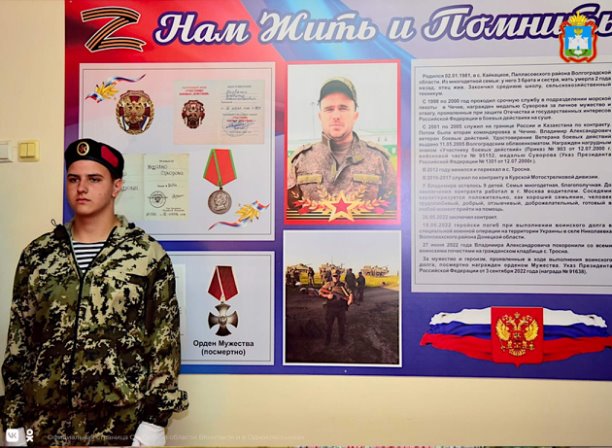 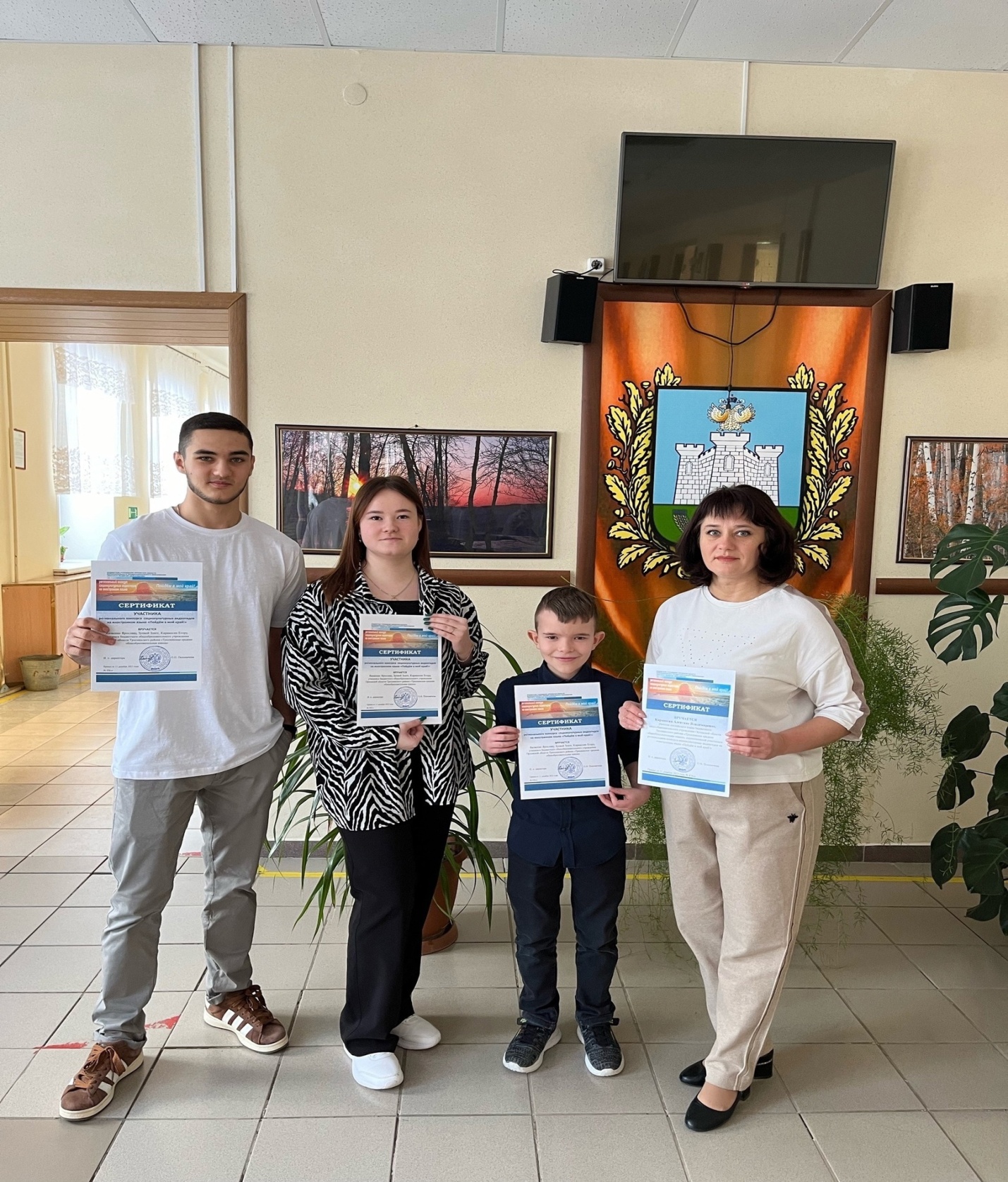 